       ҠАРАР                                                                                  РЕШЕНИЕСовета сельского поселения Улу-Телякский сельсовет муниципального района  Иглинский  район Республики Башкортостан двадцать седьмого созываОб  утверждении проекта решения «Об отчете исполнения бюджета сельского поселения Улу-Телякский сельсовет муниципального района Иглинский район Республики Башкортостан за 12 месяцев 2017 года»Во  исполнение  Федерального  закона  №131-ФЗ  от 6.10.2003 г. « Об  общих  принципах  организации  местного  самоуправления  в   Российской	 Федерации» Совет  сельского  поселения  Улу-Телякский  сельсовет  муниципального  района   Иглинский  район  решил:	1. Принять  к  рассмотрению  проект  решения  «Об отчете исполнения бюджета сельского поселения Улу-Телякский сельсовет муниципального района Иглинский район Республики Башкортостан за 12 месяцев 2017 года» (прилагается).2. Обнародовать проект  решения  «Об отчете исполнения бюджета сельского поселения Улу-Телякский сельсовет муниципального района Иглинский район Республики Башкортостан за 12 месяцев 2017 года» в здании администрации сельского поселения  Улу-Телякский  сельсовет.3. Контроль  за  исполнением  настоящего  решения  возложить  наПостоянную  комиссию  Совета  по  бюджету, налогам,  вопросам муниципальной   собственности ( председатель - Пикан А.П.).           Заместитель председателя  Совета                                                      И.Ф.Закиров			      19  февраля  2018 года    № 293	Проект							Приложение									к  решению  Совета  сельского 									            поселения Улу-Телякский	  										сельсовет   муниципального района 										Иглинский  район									Республики  Башкортостан									от _________ № _______РЕШЕНИЕСовета  сельского поселения Улу-Телякский   сельсовет муниципального района Иглинский район Республики Башкортостандвадцать седьмого созываОб отчете исполнения бюджета сельского поселения Улу-Телякский сельсовет муниципального района Иглинский район Республики Башкортостан за 12 месяцев 2017 года   	Заслушав и обсудив  об отчете исполнения бюджета сельского поселения Улу-Телякский сельсовет муниципального района Иглинский район Республики Башкортостан за 12 месяцев  2017 года  Совет сельского поселения Улу-Телякский сельсовет муниципального района Иглинский район Республики Башкортостан решил: 	1.Отчет об исполнении бюджета сельского поселения Улу-Телякский сельсовет муниципального района Иглинский район Республики Башкортостан за 12 месяцев  2017 года утвердить (согласно приложения № 1).	2.Обнародовать отчет об исполнении бюджета сельского поселения Улу-Телякский сельсовет муниципального района Иглинский район Республики Башкортостан за 12 месяцев  2017года на стенде информации в администрации сельского поселения Улу-Телякский сельсовет.3. Контроль  за  исполнением  настоящего  решения  возложить  наПостоянную  комиссию  Совета  сельского  поселения  Улу-Телякский  сельсовет  муниципального  района   Иглинский  район  по  бюджету, налогам,  вопросам муниципальной собственности  ( председатель - Пикан А.П..)      Заместитель председателя  Совета                                                      И.Ф.Закиров	  ___  __________  2018 года № ____Приложение №____к проекту решения Совета сельского поселения Улу-Телякский сельсовет муниципальногорайона Иглинский район Республики Башкортостан от «__»_________2018 г.  №___БАШҠОРТОСТАН РЕСПУБЛИКАҺЫ ИГЛИН РАЙОНЫ
МУНИЦИПАЛЬ РАЙОНЫНЫҢ 
ОЛО ТЕЛӘК АУЫЛ СОВЕТЫАУЫЛ  БИЛӘМӘҺЕ  СОВЕТЫ 452425, Оло Теләк  ауылы, Ленин урамы, 14аТел./факс (34795) 2-44-58/2-44-18e-mail: ulu- telyakselsovet@mail.ru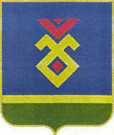 СОВЕТ СЕЛЬСКОГО ПОСЕЛЕНИЯУЛУ-ТЕЛЯКСКИЙ СЕЛЬСОВЕТ   МУНИЦИПАЛЬНОГО РАЙОНА ИГЛИНСКИЙ РАЙОН
РЕСПУБЛИКИ  БАШКОРТОСТАН 452425, с. Улу-Теляк, ул. Ленина, 14аТел./факс (34795) 2-44-58/2-44-18e-mail: ulu- telyakselsovet@mail.ruОтчет об исполнении  бюджета сельского поселения Улу-Телякский сельсовет муниципального района Иглинский район за 12 месяцев 2017 годаОтчет об исполнении  бюджета сельского поселения Улу-Телякский сельсовет муниципального района Иглинский район за 12 месяцев 2017 годаОтчет об исполнении  бюджета сельского поселения Улу-Телякский сельсовет муниципального района Иглинский район за 12 месяцев 2017 годаОтчет об исполнении  бюджета сельского поселения Улу-Телякский сельсовет муниципального района Иглинский район за 12 месяцев 2017 годаОтчет об исполнении  бюджета сельского поселения Улу-Телякский сельсовет муниципального района Иглинский район за 12 месяцев 2017 годаОтчет об исполнении  бюджета сельского поселения Улу-Телякский сельсовет муниципального района Иглинский район за 12 месяцев 2017 годаОтчет об исполнении  бюджета сельского поселения Улу-Телякский сельсовет муниципального района Иглинский район за 12 месяцев 2017 годав руб.в руб.Наименование показателяКлассификацияУточненныйУточненныйОтчетОтчетплан на  2017 годплан на  2017 годза 12 месяцев 2017 годаза 12 месяцев 2017 годаДоходы4 877 779,654 877 779,654 899 266,174 899 266,17Налог на доходы физических лиц\1010200000\\\\445 000,00445 000,00484153,74484153,74Единый сельхоз. налог\1050301001\\\ \\1050301001\\\ \\1050301001\\\ \Налог на имущество физических лиц\1060100000\\\\119 210,00119 210,00132 554,97132 554,97Земельный налог\1060600000\\\\652 696,00652 696,00672 457,93672 457,93Госпошлина                                  \1080402001000\\\\16 220,0016 220,0017 225,0017 225,00Аредная плата за имущество\1110503510\\\\278 074,00278 074,00284 906,84284 906,84Доходы от оказания платных услуг (работ)\113019000\\\101 220,00101 220,00148 406,23148 406,23денежные взыскания штрафы \1165104002\\\\1165104002\\\\1165104002\\\6 832,206 832,20Прочие неналоговые доходы\1170500000\\\\362 039,65362 039,65366 496,26366 496,26Субвенции бюджетам поселений\2020000000\\\\160 000,00160 000,00160 000,00160 000,00Дотации бюджетам поселенийДотации бюджетам поселений1 405 000,001 405 000,001 287 913,001 287 913,00Дотации бюджетам поселенийДотации бюджетам поселенийДотации бюджетам поселенийДотации бюджетам поселенийПрочие субсидии бюджетам сельских поселений\2020299910\\\ \72 800,0072 800,0072 800,0072 800,00Прочие межбюджетные трансферты, передаваемые бюджетам поселений\2020401410000\\\\600 000,00600 000,00600 000,00600 000,00Прочие межбюджетные трансферты, передаваемые бюджетам поселений\20204999100000\\\\600 000,00600 000,00600 000,00600 000,00Прочие безвозмездные поступления в бюджеты сельских поселений от бюджетов муниципальных районов\2020905410\\\\\65 520,0065 520,0065 520,0065 520,00Расходы4 893 733,914 893 733,914 874 761,774 874 761,77Общегосударственные вопросы\0102\\\\\668 354,46668 354,46668 350,79668 350,79\0104\\\\1 738 179,351 738 179,351728104,101728104,10Мобилизационная и вневойсковая подготовка\0203\\\\\160 000,00160 000,00160 000,00160 000,00Обеспечение пожарной безопасности\0310\\\\\291 374,23291 374,23291 374,22291 374,22Другие вопросы в области национальной безопасности\0314\\\Дорожное хозяйство (дорожные фонды)\0409\\\\\600 000,00600 000,00600 000,00600 000,00Другие вопросы в области национальной экономики\0412\\\54 324,0054 324,0054 324,0054 324,00Жилищное хозяйство\0501\\\17 798,8217 798,828 993,858 993,85Коммунальное хозяйство \0502\\10 000,0010 000,0010 000,0010 000,00Благоустройство\0503\\\\\1 130 183,051 130 183,051130094,811130094,81Социальное обеспечение населения\1003\\\\\111520111520111520111520Физическая культура\1101\\\\112000112000112000112000Дефицит бюджета (со знаком минус)Дефицит бюджета (со знаком минус)-15 954,26-15 954,2624 504,4024 504,40